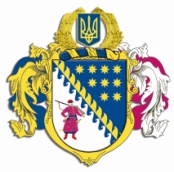 ДНІПРОПЕТРОВСЬКА ОБЛАСНА РАДАVІI СКЛИКАННЯПостійна комісія обласної ради з питань науки, освіти, сім’ї та молоді. Дніпро, пр. Поля, 2П Р О Т О К О Л   № 11засідання постійної комісії ради23 червня 2017 року13-00 годинУсього членів комісії:		 5 чол.Присутні:                   		 4 чол.Відсутні:                     		 1 чол.Присутні: Сиченко В.В., Прохоренко В.А., Юнкевич О.О., Щокін В.П.Відсутні: Дацько Т.Ф.У роботі комісії взяли участь:ШЕБЕКО Т.І. – директор департаменту фінансів облдержадміністрації; ПОЛТОРАЦЬКИЙ О.В. – директор департаменту освіти і науки облдержадміністрації; СЛИВНА В.О. – заступник директора департаменту соціального захисту населення облдержадміністрації;Кравченко Л.А. – начальник управління вищої та професійно-технічної освіти департаменту освіти і науки облдержадміністрації;ЗАБАРА В.В. – в.о. директора КВНЗ „Дніпропетровський педагогічний коледж” ДОР”;ОХОТА Н.В. – начальник відділу розвитку освітньої галузі управління з питань гуманітарної, соціально-культурної сфери та освіти виконавчого апарату обласної ради;ІВАНЧЕНКО І.І. – головний спеціаліст відділу розвитку освітньої галузі управління з питань гуманітарної, соціально-культурної сфери та освіти виконавчого апарату обласної ради;ПІКАЛОВА З.І. – радник голови обласної ради на громадських засадах;ЛЕЛЬЧИЦЬКИЙ М.Н. – голова ради директорів обласних комунальних закладів освіти;МОГИЛА Ю.М. – помічник-консультант депутата обласної ради;БОГУСЛАВСЬКА І.О. – заступник начальника управління економіки, бюджету та фінансів – начальник відділу бюджету та фінансів виконавчого апарату виконавчого апарату обласної ради;ДРОБІТЬКО В.А. – голова Магдалинівської районної ради;МЕЛЬНИКОВА О.В. – начальник управління організаційної роботи та протокольних заходів виконавчого апарату обласної ради;ВАСИЛЬКОВСЬКА С.І. – директор КСЗНРЗ „Дніпропетровський обласний методичний психолого-медико-педагогічний центр”; РЕЙДА К.В. – директор КЗО „НРЦ „ШАНС” ДОР”; ІЛЬЧУК О.В. – директор КЗО „Криворізький багатопрофільний НРЦ „Перлина” ДОР”;МЛАДЬОНОВ О.П. – директор ОКЗО „Криворізька загальноосвітня санаторна школа-інтернат № 5 І – ІІІ ступенів” ДОР”;КАРЛЕНКО Н.В. – директор КЗО „Криворізька загальноосвітня санаторна школа-інтернат № 8 І – ІІ ступенів” ДОР”;КУЗНЕЦОВА Г.І. – в.о. директора КЗО „Дніпропетровський багатопрофільний НРЦ №  ДОР”;ВАСИЛЕГА І.Д. – директор Дніпропетровського педагогічного коледжу ДНУ ім. Гончара.Головував: голова постійної комісії Сиченко В.В. Порядок денний:Про пропозиції щодо уточнення обласного бюджету на 2017 рік.Про хід оздоровчої кампанії влітку 2017 року.Про трудові відносини з керівниками обласних комунальних підприємств, закладів та установ, що належать до спільної власності територіальних громад сіл, селищ, міст Дніпропетровської області.Про реалізацію рішень обласної ради щодо створення та функціонування КВНЗ „Дніпропетровський педагогічний коледж” ДОР”.Про розгляд Постанови Кабінету Міністрів України від 26.10.2016             № 753 „Про внесення змін до Постанови КМУ від 23.04.2003  № 585” та листа  МОН України від 10.01.2017 №1/9-2 про сучасні підходи до навчально-виховного процесу учнів з особливими потребами.Про заходи, пов’язані з ліквідацією КВНЗ „Інститут підприємництва „Стратегія”.Про хід підготовки до початку нового 2017/18 навчального року.Різне.Про реалізацію рішень обласної ради щодо ліквідації КЗО „Навчально-реабілітаційний центр розвитку дитини дошкільного віку” ДОР” та КЗО „Магдалинівський навчально-реабілітаційний центр” ДОР”.СЛУХАЛИ: 1. Про пропозиції щодо уточнення обласного бюджету на 2017 рік.Інформація: Сиченка В.В. Виступили: Полторацький О.В., Шебеко Т.І., Щокін В.П.ВИРІШИЛИ: 1. Інформацію голови постійної комісії обласної ради з питань науки, освіти, сім’ї та молоді Сиченка В.В. щодо пропозицій по уточненню обласного бюджету на 2017 рік взяти до відома.Результати голосування:за 		– 4проти	 	– 0утримались – 0усього 	– 4СЛУХАЛИ: 2. Про хід оздоровчої кампанії влітку 2017 року.Інформація: Сиченка В.В. Виступили: Сливна В.О.ВИРІШИЛИ: 1. Інформацію голови постійної комісії обласної ради з питань науки, освіти, сім’ї та молоді Сиченка В.В. та заступника директора департаменту соціального захисту населення облдержадміністрації Сливної В.О. взяти до відома.Результати голосування:за 		– 4проти	 	– 0утримались – 0усього 	– 4	СЛУХАЛИ: 3. Про трудові відносини з керівниками обласних комунальних підприємств, закладів та установ, що належать до спільної власності територіальних громад сіл, селищ, міст Дніпропетровської області.Інформація: Сиченка В.В. Виступили: Полторацький О.В., Рейда К.В., Ільчук О.В., Младьонов О.П., Карленко Н.В., Кузнецова Г.І.ВИРІШИЛИ: 1. Інформацію голови постійної комісії обласної ради з питань науки, освіти, сім’ї та молоді Сиченка В.В. та керівників обласних комунальних закладів освіти щодо трудових відносини з керівниками обласних комунальних закладів та установ освіти, що належать до спільної власності територіальних громад сіл, селищ, міст Дніпропетровської області взяти до відома.2. Рекомендувати обласній раді розглянути питання щодо призначення керівників обласних комунальних закладів освіти з укладенням контрактів з наступними термінами:РЕЙДУ К.В. – директором КЗО „НРЦ „ШАНС” ДОР” строком на 3 роки;ІЛЬЧУК О.В. – директором КЗО „Криворізький багатопрофільний НРЦ „Перлина” ДОР” строком на 3 роки;МЛАДЬОНОВА О.П. – директором ОКЗО „Криворізька загальноосвітня санаторна школа-інтернат № 5 І – ІІІ ступенів” ДОР” строком на 3 роки;КАРЛЕНКО Н.В. – директором КЗО „Криворізька загальноосвітня санаторна школа-інтернат № 8 І – ІІ ступенів” ДОР” строком на 5 років;КУЗНЕЦОВУ Г.І. – директором КЗО „Дніпропетровський багатопрофільний НРЦ №  ДОР” строком на 3 роки.Результати голосування:за 		– 4проти	 	– 0утримались – 0усього 	– 4СЛУХАЛИ: 4. Про реалізацію рішень обласної ради щодо створення та функціонування КВНЗ „Дніпропетровський педагогічний коледж” ДОР”.Інформація: Сиченка В.В. Виступили: Василега І.Д., Кравченко Л.А., Шебеко Т.І., Павлів Р.Г.ВИРІШИЛИ: 1. Інформацію голови постійної комісії обласної ради з питань науки, освіти, сім’ї та молоді Сиченка В.В. взяти до відома.2. Підтримати доцільність внесення змін до рішення обласної ради щодо передачі на баланс КВНЗ „Дніпропетровський педагогічний коледж” ДОР” майна спільної власності територіальних громад сіл, селищ, міст Дніпропетровської області, розташованого за адресою: м. Дніпро, просп. Олександра Поля, буд. 83. 3. Взяти до відома та врахувати у подальшій роботі Постанову Кабінету Міністрів України від 07.06.2017 № 397 „Про внесення зміни у додаток 2 до постанови Кабінету Міністрів України від 29.05.1997 № 526”.Результати голосування:за 		– 4проти	 	– 0утримались – 0усього 	– 4СЛУХАЛИ: 5. Про розгляд Постанови Кабінету Міністрів України від 26.10.2016 № 753 „Про внесення змін до Постанови КМУ від 23.04.2003  № 585” та листа МОН України від 10.01.2017 №1/9-2 про сучасні підходи до навчально-виховного процесу учнів з особливими потребами.Інформація: Сиченка В.В. Виступили: Васильковська С.І., Полторацький О.В., Пікалова З.І.ВИРІШИЛИ: 1. Інформацію голови постійної комісії обласної ради з питань науки, освіти, сім’ї та молоді Сиченка В.В. та директора КСЗНРЗ „Дніпропетровський обласний методичний психолого-медико-педагогічний центр” Васильковської С.І. взяти до відома.2. Рекомендувати департаменту освіти і науки облдержадміністрації додатково вивчити порушене питання спільно з представниками психолого-медико-педагогічних центрів міст та районів області.3. За результатами проведеної роботи розглянути опрацьоване питання на черговому засіданні постійної профільної комісії спільно з представниками центрів.Результати голосування:за 		– 4проти	 	– 0утримались – 0усього 	– 4СЛУХАЛИ: 6. Про заходи, пов’язані з ліквідацією КВНЗ „Інститут підприємництва „Стратегія”.Інформація: Сиченка В.В. Виступили: Полторацький О.В., Кравченко Л.А., Пікалова З.І.ВИРІШИЛИ: 1. Інформацію голови постійної комісії обласної ради з питань науки, освіти, сім’ї та молоді Сиченка В.В. та начальника управління вищої та професійно-технічної освіти департаменту освіти і науки облдержадміністрації Кравченко Л.А. взяти до відома.2. Підтримати ліквідацію КВНЗ „Інститут підприємництва „Стратегія” та  рекомендувати департаменту освіти і науки облдержадміністрації надати пропозиції стосовно подальшого використання приміщень, закріплених на праві управління за КВНЗ „Інститут підприємництва „Стратегія”.3. Рекомендувати департаменту освіти і науки облдержадміністрації забезпечити переведення студентів КВНЗ „Інститут підприємництва „Стратегія” до інших вищих навчальних закладів за їх бажанням.Результати голосування:за 		– 4проти	 	– 0утримались – 0усього 	– 4СЛУХАЛИ: 7. Про хід підготовки до початку нового                              2017/18 навчального року.Інформація: Сиченка В.В. ВИРІШИЛИ: 1. Інформацію голови постійної комісії обласної ради з питань науки, освіти, сім’ї та молоді Сиченка В.В. стосовно ходу підготовки до початку нового              2017/18 навчального року взяти до відома.Результати голосування:за 		– 4проти	 	– 0утримались – 0усього 	– 4СЛУХАЛИ: 8. Про реалізацію рішень обласної ради щодо ліквідації           КЗО „Навчально-реабілітаційний центр розвитку дитини дошкільного віку” ДОР” та КЗО „Магдалинівський навчально-реабілітаційний центр” ДОР”.Інформація: Сиченка В.В.Виступили: Дробітько В.А. ВИРІШИЛИ: 1. Інформацію голови постійної комісії обласної ради з питань науки, освіти, сім’ї та молоді Сиченка В.В. та голови Магдалинівської районної ради                                        Дробітька В.А. взяти до відома.2. Ураховуючи рішення Магдалинівської селищної ради Магдалинівського району Дніпропетровської області від 24.05.2017 № 700-21/VІІ „Про прийняття юридичної особи та її майна до комунальної власності територіальної громади Магдалинівської селищної ради” звернутись до департаменту освіти і науки облдержадміністрації за додатковими роз’ясненнями щодо перспектив існування           КЗО „Магдалинівський навчально-реабілітаційний центр” ДОР”.Результати голосування:за 		– 4проти	 	– 0утримались – 0усього 	– 4Голова постійної комісії						В.В. СИЧЕНКОСекретар комісії 							В.А. ПРОХОРЕНКО